Sopronnémeti Község Önkormányzata Képviselő-testülete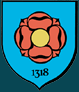 Sopronnémeti, Petőfi u. 22.Tel./Fax.: 96/285-394 	e-mail: sopronnemeti@freemail.huS/182-13/2018.ny.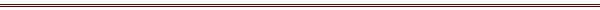 J e g y z ő k ö n y vKészült Sopronnémeti Község Önkormányzata Képviselő-testületének 2018. december 11-én 19 órai kezdettel az Önkormányzat tanácskozó termében tartott nyilvános testületi üléséről.Jelen vannak:Bognár Sándor polgármesterKocsis JózsefnéPaál SzabolcsVargáné Bella Éva képviselőSzabóné Németh Mária alpolgármester bejelentette távolmaradását.Farádi Közös Önkormányzati Hivatal:Pálfi Zoltánné jegyzőLakossági résztvevő: 1 főBognár Sándor polgármester köszönti a nyilvános ülésen résztvevőket, megállapítja, hogy a Képviselő-testület 5 tagjából jelen van 4 fő, az ülés határozatképes. Jegyzőkönyv-hitelesítőnek javasolja Vargáné Bella Éva és Paál Szabolcs képviselőt. Kéri, aki egyetért a javaslattal, kézfeltartással jelezze.A szavazásban résztvevő képviselők száma 4 fő. A képviselő-testület 4 igen, 0 nem szavazattal, tartózkodás nélkül meghozza alábbi határozatát:Sopronnémeti Község Önkormányzata Képviselő-testületének 104/2018. (XII.11.)A képviselő-testület jegyzőkönyv-hitelesítőnek Paál Szabolcs és Vargáné Bella Éva képviselőt megválasztja.Felelős: Bognár Sándor polgármesterHatáridő: azonnalBognár Sándor polgármester kéri, hogy a kiküldött meghívóban szereplő napirendet fogadja el a testület.Napirend:Beszámoló a lejárt határidejű határozatok végrehajtásárólElőadó: Bognár Sándor polgármesterTájékoztató az előző ülés óta eltelt fontosabb eseményekrőlElőadó: Bognár Sándor polgármesterJavaslat a 2019. évi belső ellenőrzési témakör kiválasztásáraElőadó: Bognár Sándor polgármesterDöntés a Beledi Szociális és Gyermekjóléti Társulás Társulási Megállapodása módosítása ügyébenElőadó: Bognár Sándor polgármesterHatározat elfogadása a Sopronnémeti 332/4 hrsz-ú ingatlanra vonatkozó kötelezettség teljesítésérőlElőadó: Bognár Sándor polgármesterZárt ülésen:Javaslat kérelem elbírálására lakásügybenElőadó: Bognár Sándor polgármesterDöntés karácsonyi támogatási kérelmek ügyébenElőadó: Bognár Sándor polgármesterDöntés Bursa Hungarica Ösztöndíjpályázat ügyébenElőadó: Bognár Sándor polgármesterA szavazásban résztvevő képviselők száma 4 fő. A képviselő-testület 4 igen, 0 nem szavazattal, tartózkodás nélkül meghozza alábbi határozatát:Sopronnémeti Község Önkormányzata Képviselő-testületének 105/2018. (XII.11.)A képviselő-testület elfogadja a napirendre tett javaslatot.Felelős: Bognár Sándor polgármesterHatáridő: azonnalNapirend tárgyalása:Beszámoló a lejárt határidejű határozatok végrehajtásárólBognár Sándor polgármester: A 97/2018. (X.24.) határozattal döntöttünk arról, hogy támogatjuk Almási Attila pályázatát, amit a falugondnoki állásra nyújtott be. November elsejével közalkalmazotti kinevezése megtörtént, a képzésre beadtuk a jelentkezését.Kérem, aki egyetért a beszámolóval, kézfeltartással jelezze.A szavazásban résztvevő képviselők száma 4 fő. A képviselő-testület 4 igen, 0 nem szavazattal, tartózkodás nélkül meghozza alábbi határozatát:Sopronnémeti Község Önkormányzata Képviselő-testületének 106/2018. (XII.11.)A képviselő-testület elfogadja a lejárt határidejű határozatok végrehajtásáról szóló beszámolót.Felelős: Bognár Sándor polgármesterHatáridő: azonnalTájékoztató az előző ülés óta eltelt fontosabb eseményekrőlA Petőfi u. 20/A szám alatti lakásban a kazáncsere megtörtént.A Rákóczi utcában a járda egy szakaszának javítását elvégeztettük.November 22-én kazánrobbanás történt egy családnál. A családot a Kossuth u. 19. szám alatti „Takács-házban” helyeztük el.Az idősek napját november 16-án tartottuk.Mikulás délután tartottunk a gyerekeknek december 5-én.A Petőfi u. 20/B bérlakás kiadása már nem aktuális. A jelenlegi lakók nem tudtak kiköltözni, mert a megvásárolni kívánt ingatlant, az ingatlan állapota miatt nem vásárolhatták meg.Kérem, aki egyetért a tájékoztatóval, kézfeltartással szavazzon.A szavazásban résztvevő képviselők száma 4 fő.A képviselő-testület 4 igen, 0 nem szavazattal, tartózkodás nélkül meghozza alábbi határozatát:Sopronnémeti Község Önkormányzata Képviselő-testületének 107/2018. (XII.11.)A képviselő-testület elfogadja a lejárt határidejű határozatok végrehajtásáról szóló beszámolót.Felelős: Bognár Sándor polgármesterHatáridő: azonnalJavaslat a 2019. évi belső ellenőrzési témakör kiválasztásáraBognár Sándor polgármester: A lehetséges témakörök listáját megkapták a képviselők. Javaslom, hogy a jövő évi ellenőrzési témaként a helyi adóztatási tevékenység felülvizsgálatát válasszuk.A szavazásban résztvevő képviselők száma 4 fő.A képviselő-testület 4 igen, 0 nem szavazattal, tartózkodás nélkül meghozza alábbi határozatát:Sopronnémeti Község Önkormányzata Képviselő-testületének 108/2018. (XII.11.)A képviselő-testület a 2019. évi belső ellenőrzési feladatként „A helyi adóztatási tevékenység felülvizsgálata” című témakört választja.Felelős: Bognár Sándor polgármesterHatáridő: azonnalDöntés a Beledi Szociális és Gyermekjóléti Társulás Társulási Megállapodása módosítása ügyébenBognár Sándor polgármester: Az írásos anyagot a képviselők megkapták, javaslom, hogy fogadjuk el a társulási megállapodás módosítását.A szavazásban résztvevő képviselők száma 4 fő.A képviselő-testület 4 igen, 0 nem szavazattal, tartózkodás nélkül meghozza alábbi határozatát:Sopronnémeti Község Önkormányzata Képviselő-testületének 109/2018. (XII.11.) határozataSopronnémeti Község Önkormányzatának Képviselő-testülete a Beledi Szociális és Gyermekjóléti Társulás módosított Társulási Megállapodását az előterjesztés szerint elfogadja.Utasítja a polgármester, hogy ezen döntéséről a Társulás elnökét értesítse.Felelős: Bognár Sándor polgármesterHatáridő: 2018. december 23.Határozat elfogadása a Sopronnémeti 332/4 hrsz-ú ingatlanra vonatkozó kötelezettség teljesítésérőlBognár Sándor polgármester: A szerződésben vállaltuk, hogy az MNV Zrt-től ingyenesen átvett területet 15 évig nem idegenítjük el és a vállalt célnak megfelelően, köztemető bővítése hasznosítási célra használjuk fel. A 2018. évben is a vállalt célnak megfelelően hasznosítottuk a területet.Aki egyetért az elmondottakkal, kérem, kézfeltartással szavazzon.A szavazásban résztvevő képviselők száma 4 fő.A képviselő-testület 4 igen, 0 nem szavazattal, tartózkodás nélkül meghozza alábbi határozatát:Sopronnémeti Község Önkormányzata Képviselő-testületének 110/2017. (XII.29.) határozataA képviselő-testület a Magyar Nemzeti Vagyonkezelő Zrt-vel 2011. május 23. napján aláírt megállapodás V.5. pontjában előírt kötelezettségének megfelelően a következő nyilatkozatot teszi: Az Önkormányzat az ingyenesen átvett Sopronnémeti, belterület 332/4 hrsz-ú ingatlant a megállapodásban vállalt közterület, köztemető bővítése hasznosítási cél megvalósítására használta a 2018. évben.A képviselő-testület felhatalmazza a polgármestert, hogy döntéséről értesítse a Magyar Nemzeti Vagyonkezelő Zrt-t.Felelős: Bognár Sándor polgármesterHatáridő: azonnalMiután más tárgy nincs, hozzászólás nem érkezik, Bognár Sándor polgármester megköszöni a lakossági részvételt és a zárt ülést rendel el.kmf.Bognár Sándor							Pálfi Zoltánnépolgármester								jegyzőVargáné Bella Éva			 Paál Szabolcsjegyzőkönyv-hitelesítő